Муниципальное автономное дошкольное образовательное учреждение города Нижневартовска детский сад № 48 «Золотой петушок»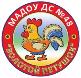 Тема проекта«Проект “Здоровым быть здорово!”»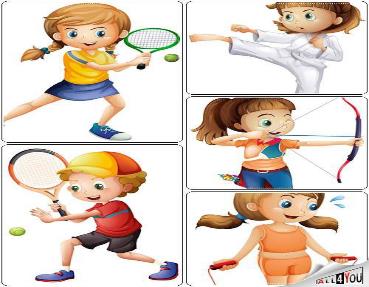 Проект “Здоровым быть здорово!”Содержание1. АннотацияСпорт становится средством воспитания тогда, когда он - любимое занятие каждого.   Спорт становится средством воспитания тогда, когда он - любимое занятие каждого. 

В. СухомлинскийНет задачи сложнее, а может важнее, чем вырастить здорового ребенка. Здоровье – важный фактор работоспособности и гармоничного развития детей. Здоровье не существует само по себе, оно нуждается в тщательной заботе на протяжении всей жизни человека.Известно, что дошкольный возраст является решающим в формировании фундамента физического и психического здоровья. Ведь именно до 7 лет человек проходит огромный путь развития, неповторимый на протяжении всей последующей жизни. Именно в этот период идет интенсивное развитие органов, становление функциональных систем организма, закладываются основные черты личности, формируется характер, отношение к себе и к окружающим. Важно на этом этапе сформировать у детей базу знаний  и практических навыков здорового образа жизни, осознанную потребность в систематических занятиях физической культурой и спортом.Здоровье никому нельзя дать или подарить, его нужно сохранять и укреплять. Для того чтобы собственное здоровье стало ценностью для ребенка  необходимо переосмысления работы с дошкольниками в сфере физического воспитания, в воспитании чувств бережного отношения к своему здоровью и здоровью окружающих.В. Сухомлинский Актуальность Нет задачи сложнее, а может важнее, чем вырастить здорового ребенка. Здоровье  –  важный  фактор  работоспособности  и  гармоничного  развития детей.  Здоровье  не  существует  само  по  себе,  оно  нуждается  в  тщательной заботе на протяжении всей жизни человека. Известно, что дошкольный возраст является решающим в формировании фундамента  физического  и  психического  здоровья.  Ведь  именно  до  7  лет человек  проходит  огромный  путь  развития,  неповторимый  на  протяжении всей последующей жизни. Именно в этот период идет интенсивное развитие органов,  становление  функциональных  систем  организма,  закладываются основные  черты  личности,  формируется  характер,  отношение  к  себе  и  к окружающим.  Важно  на  этом  этапе  сформировать  у  детей  базу  знаний    и практических  навыков  здорового  образа  жизни,  осознанную  потребность  в систематических занятиях физической культурой и спортом. Проведенный опрос родителей показал, что: качествами. Анализируя  статистику  заболеваемости  наших  воспитанников,  мы пришли  к  выводу,  что   необходима планомерная  систематическая  работа  по формированию, сохранению и укреплению здоровья детей. Здоровье никому нельзя дать или подарить, его нужно сохранять и укреплять. Для того чтобы собственное  здоровье  стало  ценностью  для  ребенка    необходимо переосмысления работы с дошкольниками в сфере физического воспитания, в воспитании  чувств  бережного  отношения  к  своему  здоровью  и  здоровью окружающих. 2. Паспорт проекта3. План работыПодготовительный этап  Проблемная ситуация. Определение цели, задач. Совместное составление плана. Распределение ролей, заданий.Основной этап2.1 Развитие проекта. Сбор информации, работа по поиску материалов.  Выполнение дидактических заданий.    Выполнение практических заданий.    Заключительный этап  3.1 Подведение итогов. Представление результатов.    3.2 Создание презентации по результатам проекта.Описание работы

Актуальность	       В настоящее время одной из актуальных проблем является сохранение и укрепление здоровья подрастающего поколения. К сожалению, неблагоприятная экологическая обстановка, неудовлетворительная организация питания, ограничение возможности для занятий физической культурой и спортом, отсутствие знаний и умений ведения здорового образа жизни, приводят к ухудшению здоровья дошкольников. 
Первые представления о здоровье и здоровом образе жизни формируются уже в дошкольном возрасте, который является основополагающим в становлении личности человека. Сохранить и укрепить психическое и физическое здоровье детей можно только в тесном сотрудничестве детского сада и семьи.
Важнейшим фактором укрепления здоровья детей является физическое воспитание  в семье и в ДОУ. В современном обществе мы наблюдаем недостаточную активность родителей в физическом воспитании детей, которые ссылаются на недостаток времени, средств, спортивного оборудования.
Участвуя в реализации данного проекта, мы хотим расширить представления родителей, детей и педагогов   о здоровом образе жизни, сформировать положительное отношение к занятиям физической культурой и спортом.
           Проблема Что должен делать человек, чтобы быть здоровым? Помогут ли занятия физической культурой и спортом укрепить и сохранить здоровье человека.Действия педагога Созрела необходимость вовлечения детей в обсуждение проблемы, в помощи в определении цели совместной работы, задач, плана действий, распределении заданий.Выполнение           
Предметом исследования являются эффективные способы сохранения и укрепления здоровья детей, привитие интереса к физической культуре и спорту.Этапы реализации проектаПодготовительный этап  Обсуждение целей и задач проекта.Распределение материала на блоки, составление плана работы.Заключение договоров о сотрудничестве с определенными организациями и общественными объединениями.Изучение компетентности родителей по теме проекта2.Основной этап3.Заключительный этап  Подведение итогов. Организация выставки по проекту.3.2 Создание презентации по результатам проектаДействия воспитанников: участники обсуждения и создания презентации.Действия педагога: является организатором.Действия родителей:  обсуждение и помощь в создании проекта.Выполнение:- Презентация по результатам проекта.5. Результат работы над проектомСформированная база знаний у детей о видах спорта и формирования здорового образа жизни.Сформированный интерес к видам спорта  и желание заниматься спортом и вести здоровый образ жизни.Умеют работать сообща в коллективе.Умеют самостоятельно выполнять действия по плану. Имеют навыки рассуждения, наблюдения.Родители заинтересованы в результативности детской деятельности.  ЛитератураСписок используемой литературы: Алябьева Е.А. Нравственно-эстетические беседы и игры с дошкольниками. М.: ТЦ Сфера, 2004. Алямовская В.Г. Как воспитать здорового ребенка. М., 1993. LINKA PRESS. Береснева З.И. Здоровый малыш. Программа оздоровления детей в ДОУ. М.: ТЦ Сфера, 2005.ТЦ Сфера, 2005. Глазырина Л.Д. Физическая культура – дошкольникам: Старший возраст: пособие для педагогов дошкольных учреждений, 2001.Пособие для педагогов дошкольных учреждений. – М.: Гуманит. Изд. Центр ВЛАДОС, 2001. Галанов А.С. Игры, которые лечат. М.: ТЦ Сфера, 2006. Новикова И.М. Формирование представлений о здоровом образе жизни у дошкольников .-М: Мозаика - Синтез; 2009-2010.дошкольников. – М: Мозаика-Синтез, 2009-2«Занимательная физкультура в детском саду» К.К.Утробина. «Физкультурные занятия, игры и упражнения на прогулке» В.Г.Фролов. «Развивайте у дошкольников ловкость, силу, выносливость» Е.Н.Вавилова.«Физическое воспитание дошкольников»(практикум) В.Н.Шебеко, Н.Н.Ермак, В.А.Шишкина.«Какая физкультура нужна дошкольнику» В.А.Шишкина, М.В.Мащенко.        Руководитель проекта: воспитатель Тухбатуллина Гульназ Сагмановна1. Аннотация ....................................................................................................
2. Паспорт проекта ………....… .....................................................................
3. План работы по проекту .............................................................................4. Описание работы по проекту......................................................................5.Результат работы над проектом ..................................................................
6.Список используемых ресурсов...................................................................
34-556-91010ТемаЗдоровым быть здорово!Образовательная областьФизическое   развитиеОбласти интеграции: познавательное развитие, речевое развитие, художественно-эстетическое развитие, социально-коммуникативное развитие.Цель Создание  у детей мотивации заниматься физкультурой и спортом, ознакомление  с видами спорта.ЗадачиФормировать у детей потребность к систематическим занятиям физическими упражнениями;Обеспечивать всестороннее и гармоничное развитие физических качеств дошкольников.Приобщать детей к здоровому образу жизни.Формировать жизненно важные двигательные навыки и умения.Способствовать укреплению здоровья, развитию воли, целеустремлённости.Сделать достоянием каждого ребёнка элементарные знания о своём организме, роли физических упражнений в его жизнедеятельности, способах укрепления собственного здоровья.Воспитывать эстетические потребности личности ребёнка.НовизнаЗаключается   в осуществлении нетрадиционного подхода в проведении различных форм работы с детьми, в создании инновационной здоровьесберегающей  среды в соответствие с ФГОС ДО.Сроки реализации1 месяцРезультатДля педагога:- Освоение проектного метода.- Повышение уровня педагогической компетентности, профессиональный рост.- Повышение качества работы с детьми через использование различных видов деятельности.Для  детей:Сформированность знаний детей об истории Олимпийского движения, видах спорта.Проявление интереса к занятиям физкультурой и спортом.Пополнение словарного запаса детей спортивной терминологией.Для родителей:Сформированная активная родительская позиция.Повышение компетентности родителей в вопросах физической культуры и спорта.Активное участие родителей в жизнедеятельности ДОУ.Совместная деятельность взрослого и детейСовместная деятельность взрослого и детейСамостоятель-ная деятельность детейВзаимодейст-вие с родителямиОбразовательная деятельность в процессе организации различных видов детской деятельностиОбразовательная деятельность, осуществляемая в ходе режимных моментовСамостоятель-ная деятельность детейВзаимодейст-вие с родителями1 неделяБеседа на тему :  «Спорт — это здоровье»Программное содержание:- формирование у детей осознанного отношения к своему здоровью и потребности к здоровому образу жизни;- накопление и обогащение знаний детей об Олимпиаде;- совершенствовать знания о различных видах спорта, желание заниматься спортом;- развивать познавательный интерес, память, связную речь, умение рассуждать, делать умозаключения;- воспитывать целеустремленность, организован-ность.Разучивание пословиц и поговорок  о спорте и здоровье. Развивать связную речь. Познакомить с красотой и своеобразием русского народного устного творчества. Обогащать словарный запас детей.Чтение стихотворений о спорте и здоровом образе жизни: Светлана Медведева «В спорте нет путей коротких…», Антонина Бах «Надо спортом заниматься!»Рассматрива-ние различных книг о спорте.Цель: развитие интереса к разным видам спорта.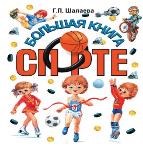 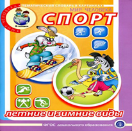 Рисование «Звери спортом занимаются»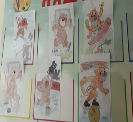 Консультации для родителей: «Ребёнок и спорт», «Как подружиться со спортом»,«Спортивные выходные»2 неделяПросмотр  занятий по УШУ. Выступление детей и тренера по УШУ.Просмотр выступлений спортсменов с использованием интерактивной доски.Дидактическая игра « Какому спортсмену нужен этот предмет?»Рассматриваниеальбома «Виды спорта»Дидактическая игра«Сложи картинку о спорте ».Изготовление с детьми плакатов и стенгазет «Как я дружу со спортом»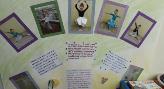 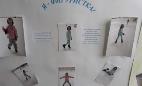 3 неделяАппликация с раскрашиванием «Зимние виды спорта», «Летние виды спорта»Цель: продолжать знакомить детей с зимними и летними видами спорта; - формировать у детей художественно – практические умения и навыки (подбор цвета, аккуратность при использовании ножниц, наклеивании изображений и деталей);- формировать навыки работы с шаблонами;- развивать мелкую моторику рук;- развивать навыки сотрудничества, взаимопонимания, доброжелательности и инициативности.Просмотр спектакля. Вероника Хоменко «Как звери со спортом подружились»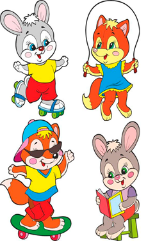 Разучивание считалок о спорте. Дидактические игры «Отгадай вид спорта», «Третий лишний»Привлечение родителей к созданию выставки о спорте, изготовлению совместно с детьми книжек-малышек о спорте.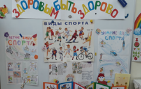 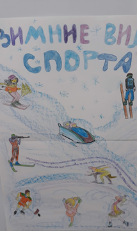 